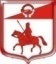 СОВЕТ ДЕПУТАТОВмуниципального образования Старопольское сельское поселениеСланцевского муниципального района Ленинградской области(16 заседание четвертого созыва)Р Е Ш Е Н И Е18.11. 2020                                                                                                №  104-сдОб исполняющей обязанностиглавы администрацииСтаропольского сельского поселенияНа основании части 12 статьи 37 Федерального закона от 06.10.2003 № 131-ФЗ «Об общих принципах организации местного самоуправления в Российской Федерации», статьи 43 устава муниципального образования Старопольское сельское поселение Сланцевского муниципального района Ленинградской области, 22 Положения об администрации Старопольского сельского поселения,  учитывая решение совета депутатов от 18.11.2020 № 103-сд «О досрочном прекращении полномочий главы администрации муниципального образования Старопольское сельское поселение Сланцевского муниципального района Ленинградской области» совет депутатов РЕШИЛ:1.Временно назначить исполняющей полномочия главы администрации муниципального образования Старопольское сельское поселение Сланцевского муниципального района Ленинградской области  Пантелееву Татьяну Михайловну.Администрации Старопольского сельского поселения:2.1.обеспечить внесение изменений в Единый государственный реестр юридических лиц;2.2.разработать и внести на рассмотрение совета депутатов документы о проведении конкурса на замещение должности главы администрации муниципального образования.Опубликовать настоящее решение в газете «Знамя труда» и разместить на официальных сайтах Старопольского сельского поселения и Сланцевского муниципального района.Глава муниципального образования                                  А.С.Жук    